In words:Applicant Signature:						Authorized Signature:BDBL Securities Limited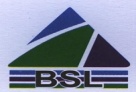 (Client Copy)      		        TREC- DSE- 020 and CSE-078                 		           Date:Name of the Security…………………………………Total Amount Received………………………………..In words…………………………………………………………………………………………………………No of Application…………Customer IDs:… …………………………………………………………………Received by:					Checked by:				Verified by:BDBL Securities Limited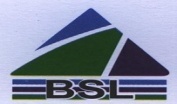 TREC- DSE -020 and CSE- 078Office Copy BDBL Securities LimitedTREC- DSE -020 and CSE- 078Office Copy BDBL Securities LimitedTREC- DSE -020 and CSE- 078Office Copy BDBL Securities LimitedTREC- DSE -020 and CSE- 078Office Copy BDBL Securities LimitedTREC- DSE -020 and CSE- 078Office Copy Name of Company:  Asiatic Laboratories LimitedName of Company:  Asiatic Laboratories LimitedName of Company:  Asiatic Laboratories Limited Date: 16/01/2023-22/01/2023 Date: 16/01/2023-22/01/2023Contact Person:Contact Person:Mob:Mob:Min Investment:Min Investment:50,000Tk at Market Price as on 08/01/2023Subscription AmountSignatureSL NoCode NoName10,010Tk. 01 02 03 04 05 06 07 08 09 10 11 12 13 14 15 16 17 18 19 20